Intro to Statistics Classwork/Homework						Name: _________________________More Work with Weighted Mean1. A class of 25 students took a science test. 10 students had an average (arithmetic mean) score of 80. The other students had an average score of 60. What is the average score of the whole class?2. At a health club, 80% of the members are men and 20% of the members are women. If the average age of the men is 30 and the average age of the women is 40, what is the average age of all the members?3. Median, low, and high scores for the second quiz in Algebra 2 are displayed on the data wall.  Section 01 contains 30 students.  Section 02 contains 30 students.  Section 03 contains 23 students.  Section 04 contains 8 students, Section 05 contains 27, and Section 06 contains 22.  What is the average median for all Algebra 2 students?4. Many students in Algebra 2 have 100% for all their formative assignments.  a. What grade would a student with an 81% for summatives have overall this year?  b. In previous years, summatives were weighted to 70% rather than 60% of the overall grade.  What grade would the same student have overall in a year with this alternate weighting scheme?5. Complete the textbook problem below: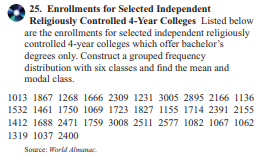 